Об утверждении тарифов на социальные услуги, предоставляемые поставщиками социальных услуг в Санкт-Петербурге, на 2017 год (с изменениями на 29 июня 2017 года)
Правительство Санкт-Петербурга
КОМИТЕТ ПО СОЦИАЛЬНОЙ ПОЛИТИКЕ САНКТ-ПЕТЕРБУРГАРАСПОРЯЖЕНИЕот 30 ноября 2016 года N 386-рОб утверждении тарифов на социальные услуги, предоставляемые поставщиками социальных услуг в Санкт-Петербурге, на 2017 год(с изменениями на 29 июня 2017 года)____________________________________________________________________ 
Документ с изменениями, внесенными: 
распоряжением Комитета по социальной политике Санкт-Петербурга от 29 июня 2017 года N 388-р (Официальный сайт Администрации Санкт-Петербурга www.gov.spb.ru/norm_baza/npa, 30.06.2017). 
____________________________________________________________________

В целях реализации постановления Правительства Санкт-Петербурга от 29.12.2014 N 1285 "О Порядке утверждения тарифов на социальные услуги на основании подушевых нормативов финансирования социальных услуг в Санкт-Петербурге":
1. Утвердить тарифы на социальные услуги, предоставляемые поставщиками социальных услуг в Санкт-Петербурге, на 2017 год согласно приложению. 
2. Ведущему специалисту - пресс-секретарю Комитета по социальной политике Санкт-Петербурга (далее - Комитет) Майбороде Е.А. обеспечить опубликование тарифов на социальные услуги, предоставляемые поставщиками социальных услуг в Санкт-Петербурге, на 2017 год на официальном сайте Администрации Санкт-Петербурга в информационно-телекоммуникационной сети "Интернет" (www.gov.spb.ru) на странице Комитета.
3. Контроль за выполнением распоряжения остается за председателем Комитета.

Председатель Комитета по социальной
политике Санкт-Петербурга
А.Н.Ржаненков

Внесен в Реестр 
нормативных правовых актов 
Санкт-Петербурга
1 декабря 2016 года
Регистрационный N 21274Приложение. Тарифы на социальные услуги, предоставляемые поставщиками социальных услуг в Санкт-Петербурге, на 2017 год
Приложение
к распоряжению Комитета
по социальной политике
Санкт-Петербурга
от 30 ноября 2016 года N 386-р(с изменениями на 29 июня 2017 года)Приложение к тарифам. Методика определения тарифов на социальные услуги, предоставляемые поставщиками социальных услуг в Санкт-Петербурге, на одного получателя в 2017 году

Приложение
к тарифам на социальные услуги,
предоставляемым поставщиками
социальных услуг
в Санкт-Петербурге, на 2017 год(с изменениями на 29 июня 2017 года)
Определение тарифов на социальные услуги на одного получателя в 2017 году осуществляется поставщиками социальных услуг, предоставляющими социальные услуги, в соответствии с пунктами 1-3 настоящей Методики в зависимости от формы социального обслуживания и индивидуальной программы предоставления социальных услуг, составленной Комитетом по социальной политике Санкт-Петербурга или Администрацией района Санкт-Петербурга (далее - индивидуальная программа).
1. Тариф на социальные услуги в форме социального обслуживания на дому на 2017 год определяется поставщиком социальных услуг на одного получателя в год по формуле:
,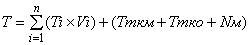 
где:

 - значение тарифа i-й социальной услуги в форме социального обслуживания на дому, за исключением социальной услуги "Предоставление лицам, нуждающимся по состоянию здоровья, специализированных услуг экстренной помощи "тревожная кнопка", определяемое в соответствии с приложением к настоящему распоряжению;

 - количество i-й социальной услуги, за исключением социальной услуги "Предоставление лицам, нуждающимся по состоянию здоровья, специализированных услуг экстренной помощи "тревожная кнопка", на одного получателя социальных услуг в год (в разах) в соответствии с индивидуальной программой и условиями договора о предоставлении социальных услуг, заключаемого между поставщиком социальных услуг и получателем социальных услуг (законным представителем);

 - количество наименований социальных услуг, за исключением социальной услуги "Предоставление лицам, нуждающимся по состоянию здоровья, специализированных услуг экстренной помощи "тревожная кнопка", в соответствии с индивидуальной программой и условиями договора о предоставлении социальных услуг, заключаемого между поставщиком социальных услуг и получателем социальных услуг (законным представителем);

 - значение тарифа на монтаж, подключение, программирование функций устройства для предоставления получателю социальной услуги "Предоставление лицам, нуждающимся по состоянию здоровья, специализированных услуг экстренной помощи "тревожная кнопка", определяемое в соответствии с пунктом 1.1.32.1 приложения к распоряжению;

 - значение тарифа в месяц на обслуживание получателя социальной услуги "Предоставление лицам, нуждающимся по состоянию здоровья, специализированных услуг экстренной помощи "тревожная кнопка", определяемое в соответствии с пунктом 1.1.32.2 приложения к распоряжению;

 - количество месяцев обслуживания получателя социальной услуги "Предоставление лицам, нуждающимся по состоянию здоровья, специализированных услуг экстренной помощи "тревожная кнопка".
(Пункт в редакции, введенной в действие с 30 июня 2017 года распоряжением Комитета по социальной политике Санкт-Петербурга от 29 июня 2017 года N 388-р.
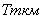 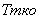 2 Тариф на социальные услуги в полустационарной форме социального обслуживания на 2017 год определяется поставщиком социальных услуг.
2.1 Тариф на социальные услуги в полустационарной форме социального обслуживания с периодом пребывания до четырех часов определяется в соответствии с индивидуальной программой на одного получателя в год по формуле:
,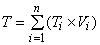 
где:

 - значение тарифа i-й социальной услуги в полустационарной форме социального обслуживания, определяемое в соответствии с приложением к настоящему распоряжению;

 - количество i-й социальной услуги на одного получателя социальных услуг в соответствии с индивидуальной программой и условиями договора о предоставлении социальных услуг, заключаемого между поставщиком социальных услуг и получателем социальных услуг (законным представителем);

 - количество наименований социальных услуг в соответствии с индивидуальной программой и условиями договора о предоставлении социальных услуг, заключаемого между поставщиком социальных услуг и получателем социальных услуг (законным представителем).
2.2 Тариф на социальные услуги в полустационарной форме социального обслуживания с периодом пребывания свыше четырех часов определяется в соответствии с индивидуальной программой на одного получателя в год по формуле:
,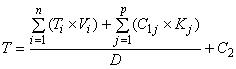 
где:

 - значение тарифа i-й социальной услуги в полустационарной форме социального обслуживания, определяемое в соответствии с приложением к настоящему распоряжению;

 - количество i-й социальной услуги на одного получателя социальных услуг в соответствии с индивидуальной программой и условиями договора о предоставлении социальных услуг, заключаемого между поставщиком социальных услуг и получателем социальных услуг (законным представителем);

 - количество наименований социальных услуг в соответствии с индивидуальной программой и условиями договора о предоставлении социальных услуг, заключаемого между поставщиком социальных услуг и получателем социальных услуг (законным представителем);

 - норматив стоимости единицы мягкого инвентаря, предоставляемого получателю социально-бытовой услуги в полустационарной форме социального обслуживания "Обеспечение мягким инвентарем (одеждой, обувью, нательным бельем и постельными принадлежностями) в соответствии с утвержденными нормативами", в части обеспечения одеждой, обувью и нательным бельем, определяемый для соответствующей категории получателей в соответствии с таблицами 1 и 2 приложения N 2 к подушевым нормативам финансирования социальных услуг на 2017 год, утвержденным распоряжением Комитета по экономической политике и стратегическому планированию Санкт-Петербурга от 15.11.2016 N 146-р;

 - количество единиц мягкого инвентаря, предоставляемого получателю социально-бытовой услуги в полустациоиарной форме социального обслуживания "Обеспечение мягким инвентарем (одеждой, обувью, нательным бельем и постельными принадлежностями) в соответствии с утвержденными нормативами", в части обеспечения одеждой, обувью и нательным бельем с учетом соответствующих рекомендуемых нормативов, утвержденных распоряжением Комитета по социальной политике Санкт-Петербурга от 29.04.2015 N 126-р;

 - количество наименований мягкого инвентаря, предоставляемого получателю социально-бытовой услуги в полустационарной форме социального обслуживания "Обеспечение мягким инвентарем (одеждой, обувью, нательным бельем и постельными принадлежностями) в соответствии с утвержденными нормативами", в части обеспечения одеждой, обувью и нательным бельем, определяемое для соответствующей категории получателей в соответствии с таблицами 1 и 2 приложения N 2 к подушевым нормативам финансирования социальных услуг на 2017 год, утвержденным распоряжением Комитета по экономической политике и стратегическому планированию Санкт-Петербурга от 15.11.2016 N 146-р;

 - норматив стоимости мягкого инвентаря, предоставляемого получателю социально-бытовой услуги в полустационарной форме социального обслуживания "Обеспечение мягким инвентарем (одеждой, обувью, нательным бельем и постельными принадлежностями) в соответствии с утвержденными нормативами", в части обеспечения комплектом постельных принадлежностей, определяемый для соответствующей категории получателей в соответствии с таблицей 3 приложения N 2 к подушевым нормативам финансирования социальных услуг на 2017 год, утвержденным распоряжением Комитета по экономической политике и стратегическому планированию Санкт-Петербурга от 15.11.2016 N 146-р;

 - количество дней предоставления социальных услуг поставщиком социальных услуг получателю социальных услуг в соответствии с индивидуальной программой и условиями договора о предоставлении социальных услуг, заключаемого между поставщиком социальных услуг и получателем социальных услуг (законным представителем).
3 Тариф на социальные услуги в стационарной форме социального обслуживания на 2017 год определяется поставщиком социальных услуг на одно койко-место в день по формуле:
,
где:

 - значение тарифа i-й социальной услуги в стационарной форме социального обслуживания, определяемое в соответствии с приложением к настоящему распоряжению;

 - количество i-й социальной услуги на одного получателя социальных услуг в соответствии с индивидуальной программой и условиями договора о предоставлении социальных услуг, заключаемого между поставщиком социальных услуг и получателем социальных услуг (законным представителем);

 - количество наименований социальных услуг в соответствии с индивидуальной программой и условиями договора о предоставлении социальных услуг, заключаемого между поставщиком социальных услуг и получателем социальных услуг (законным представителем);

 - норматив стоимости единицы мягкого инвентаря, предоставляемого получателю социально-бытовой услуги в стационарной форме социального обслуживания "Обеспечение мягким инвентарем (одеждой, обувью, нательным бельем и постельными принадлежностями) в соответствии с утвержденными нормативами", в части обеспечения одеждой, обувью и нательным бельем, определяемый для соответствующей категории получателей в соответствии с таблицами 1 и 2 приложения N 2 к подушевым нормативам финансирования социальных услуг на 2017 год, утвержденным распоряжением Комитета по экономической политике и стратегическому планированию Санкт-Петербурга от 15.11.2016 N 146-р;

 - количество единиц мягкого инвентаря, предоставляемого получателю социально-бытовой услуги в стационарной форме социального обслуживания "Обеспечение мягким инвентарем (одеждой, обувью, нательным бельем и постельными принадлежностями) в соответствии с утвержденными нормативами", в части обеспечения одеждой, обувью и нательным бельем с учетом соответствующих рекомендуемых нормативов, утвержденных распоряжением Комитета по социальной политике Санкт-Петербурга от 29.04.2015 N 126-р;

 - количество наименований мягкого инвентаря, предоставляемого получателю социально-бытовой услуги в стационарной форме социального обслуживания "Обеспечение мягким инвентарем (одеждой, обувью, нательным бельем и постельными принадлежностями) в соответствии с утвержденными нормативами", в части обеспечения одеждой, обувью и нательным бельем, определяемое для соответствующей категории получателей в соответствии с таблицами 1 и 2 приложения N 2 к подушевым нормативам финансирования социальных услуг на 2017 год, утвержденным распоряжением Комитета по экономической политике и стратегическому планированию Санкт-Петербурга от 15.11.2016 N 146-р;

 - норматив стоимости мягкого инвентаря, предоставляемого получателю социально-бытовой услуги в стационарной форме социального обслуживания "Обеспечение мягким инвентарем (одеждой, обувью, нательным бельем и постельными принадлежностями) в соответствии с утвержденными нормативами", в части обеспечения комплектом постельных принадлежностей, определяемый для соответствующей категории получателей в соответствии с таблицей 3 приложения N 2 к подушевым нормативам финансирования социальных услуг на 2017 год, утвержденным распоряжением Комитета по экономической политике и стратегическому планированию Санкт-Петербурга от 15.11.2016 N 146-р;

 - количество дней предоставления социальных услуг поставщиком социальных услуг получателю социальных услуг в соответствии с индивидуальной программой и условиями договора о предоставлении социальных услуг, заключаемого между поставщиком социальных услуг и получателем социальных услуг (законным представителем).


Официальный
электронный текст
ИПС "Кодекс"



Редакция документа с учетом
изменений и дополнений подготовлена
АО "Кодекс"N п/пНаименование социальной услугиЕдиница измеренияТариф12341В форме социального обслуживания на дому1.1Социально-бытовые услуги:1.1.1Покупка за счет средств получателя социальных услуг и доставка на дом продуктов питания, промышленных товаров первой необходимости, средств санитарии и гигиены, средств уходаруб. за услугу235,421.1.2Помощь в приготовлении пищируб. за услугу176,111.1.3Помощь в приеме пищи (кормление)руб. за услугу202,371.1.4Помощь в одевании и переодевании лицам, не способным по состоянию здоровья самостоятельно осуществлять за собой уходруб.за услугу181,461.1.5Смена (помощь в смене) постельного бельяруб. за услугу84,971.1.6Смена подгузников и абсорбирующего белья лицам, не способным по состоянию здоровья самостоятельно осуществлять за собой уходруб.за услугу84,971.1.7Предоставление гигиенических услуг лицам, не способным по состоянию здоровья самостоятельно осуществлять за собой уходруб. за услугу143,671.1.8Содействие за счет средств получателя социальных услуг в оказании парикмахерских услугруб. за услугу58,711.1.9Сопровождение в баню (для проживающих в жилых помещениях без горячего водоснабжения)руб. за услугу931,161.1.10Вызов врача на дом, в том числе запись на прием к врачуруб. за услугу176,111.1.11Сопровождение к врачуруб.за услугу704,421.1.12Содействие в получении лекарственных препаратов, изделий медицинского назначения, предоставляемых в соответствии с действующим законодательствомруб. за услугу352,211.1.13Содействие в организации санаторно-курортного лечения или оздоровительного отдыха, предоставляемого в соответствии с действующим законодательствомруб. за услугу352,211.1.14Помощь при подготовке вещей для выезда на отдых за пределы городаруб. за услугу181,461.1.15Сдача за счет средств получателя социальных услуг вещей в стирку, химчистку, ремонт, обратная их доставкаруб. за услугу143,671.1.16Содействие в обеспечении топливом (для проживающих в жилых помещениях без центрального отопления)руб. за услугу117,401.1.17Топка печей (для проживающих в жилых помещениях без центрального отопления)руб.за услугу176,111.1.18Доставка воды (для проживающих в жилых помещениях без центрального водоснабжения)руб. за услугу117,401.1.19Организация помощи в проведении за счет средств получателя социальных услуг ремонта жилых помещенийруб. за услугу232,791.1.20Содействие в проведении за счет средств получателя социальных услуг уборки жилых помещений, мытья оконруб. за услугу116,391.1.21Вынос мусораруб. за услугу114,311.1.22Оплата за счет средств получателя социальных услуг жилищно-коммунальных услуг и услуг связируб. за услугу176,281.1.23Оформление за счет средств получателя социальных услуг подписки на газеты и журналыруб. за услугу176,721.1.24Отправка за счет средств получателя социальных услуг почтовой корреспонденциируб. за услугу117,401.1.25Обеспечение кратковременного присмотра за детьмируб. за услугу704,421.1.26Консультирование по вопросам оборудования специальными средствами и приспособлениями жилого помещения, занимаемого получателем социальных услуг (для инвалидов (детей-инвалидов), имеющих стойкие расстройства опорно-двигательного аппарата, зрения, слуха, умственные отклонения)руб. за услугу352,211.1.27Содействие в оформлении документов и выдача напрокат технических средств реабилитациируб. за услугу356,761.1.28Содействие в обеспечении техническими средствами реабилитации, предоставляемыми в соответствии с действующим законодательством либо за счет средств получателя социальных услугруб. за услугу470,121.1.29Оповещение родственниковруб. за услугу115,951.1.30Организация (содействие в оказании) ритуальных услугруб. за услугу347,871.1.31Консультирование по вопросам самообслуживания и социально-бытовой адаптациируб. за услугу117,401.1.32Предоставление лицам, нуждающимся по состоянию здоровья, специализированных услуг экстренной помощи "тревожная кнопка":1.1.32.1монтаж, подключение, программирование функций устройства для предоставления получателю социальной услуги "Предоставление лицам, нуждающимся по состоянию здоровья, специализированных услуг экстренной помощи "тревожная кнопка"руб. в год на 1 получателя социальной услуги356,011.1.32.2обслуживание получателя социальной услуги "Предоставление лицам, нуждающимся по состоянию здоровья, специализированных услуг экстренной помощи "тревожная кнопка"руб. в месяц на 1 получателя социальной услуги666,75(Пункт 1.1.32 в редакции, введенной в действие с 30 июня 2017 года распоряжением Комитета по социальной политике Санкт-Петербурга от 29 июня 2017 года N 388-р.(Пункт 1.1.32 в редакции, введенной в действие с 30 июня 2017 года распоряжением Комитета по социальной политике Санкт-Петербурга от 29 июня 2017 года N 388-р.(Пункт 1.1.32 в редакции, введенной в действие с 30 июня 2017 года распоряжением Комитета по социальной политике Санкт-Петербурга от 29 июня 2017 года N 388-р.1.2Социально-медицинские услуги:1.2.1Консультирование по социально-медицинским вопросамруб. за услугу118,311.2.2Систематическое наблюдение за получателем социальных услуг в целях выявления отклонений в состоянии его здоровьяруб. за услугу80,841.2.3Выполнение процедур, связанных с организацией ухода, наблюдением за состоянием здоровья получателя социальных услугруб. за услугу336,481.2.4Обеспечение приема получателем социальных услуг лекарственных средств в соответствии с назначением врачаруб. за услугу342,801.2.5Проведение мероприятий, направленных на формирование здорового образа жизнируб. за услугу176,111.3Социально-психологические услуги:1.3.1Социально-психологическое консультирование (в том числе по вопросам внутрисемейных отношений)руб. за услугу431,081.3.2Социально-психологический патронажруб. за услугу407,111.4Социально-педагогические услуги:1.4.1Консультирование получателя социальных услуг и (или) его ближайшего окружения по вопросам социальной реабилитациируб. за услугу196,231.4.2Обучение практическим навыкам общего ухода за тяжелобольными получателями социальных услуг, получателями социальных услуг, имеющими ограничения жизнедеятельности, в том числе за детьми-инвалидамируб. за услугу163,161.4.3Чтение журналов, газет, книгруб.за услугу352,211.5Социально-трудовые услуги:1.5.1Содействие родственникам получателя социальных услуг в нахождении работы по гибкому графикуруб. за услугу194,491.6Социально-правовые услуги:1.6.1Оказание помощи в оформлении документов и восстановлении утраченных документов получателя социальных услугруб. за услугу180,641.6.2Содействие в получении полиса обязательного медицинского страхованияруб. за услугу143,071.6.3Содействие в оформлении документов, необходимых для помещения в стационарную организацию социального обслуживанияруб. за услугу264,161.6.4Содействие в восстановлении утраченного (сохранении занимаемого) жилья, наследстваруб.за услугу268,161.6.5Оказание помощи в получении юридических услуг (в том числе бесплатно)руб. за услугу353,261.6.6Оказание помощи в защите прав и законных интересов получателя социальных услугруб.за услугу182,621.7Услуги в целях повышения коммуникативного потенциала получателей социальных услуг, имеющих ограничения жизнедеятельности, в том числе детей-инвалидов:руб. за услугу1.7.1Консультирование по вопросам социально-средовой реабилитации353,261.7.2Обучение инвалидов (детей-инвалидов) пользованию средствами ухода и техническими средствами реабилитациируб. за услугу213,031.7.3Обучение навыкам (поддержание навыков) поведения в быту и общественных местахруб. за услугу258,512.В полустационарной форме социального обслуживания2.1Социально-бытовые услуги:2.1.1Обеспечение площадью жилых помещений в соответствии с утвержденными нормативамируб. за услугу176,302.1.2Обеспечение мягким инвентарем (одеждой, обувью, нательным бельем и постельными принадлежностями) в соответствии с утвержденными нормативами*:2.1.2.1Гражданам пожилого и трудоспособного возраста без определенного места жительства (бездомным)руб. за услугу89,902.1.3Обеспечение питанием согласно утвержденным нормативам**:2.1.3.1граждан пожилого возраста и инвалидов, находящихся в учреждениях социального обслуживания населения, за исключением психоневрологических интернатовруб. в день за услугу375,232.1.3.2граждан пожилого возраста и инвалидов при заболеваниях сахарным диабетом, находящихся в учреждениях социального обслуживания населения, за исключением психоневрологических интернатовруб. в день за услугу355,652.1.3.3граждан пожилого возраста и инвалидов, находящихся в учреждениях социального обслуживания населения -психоневрологических интернатахруб. в день за услугу407,492.1.3.4граждан пожилого возраста и инвалидов при заболеваниях сахарным диабетом, находящихся в учреждениях социального обслуживания населения - психоневрологических интернатахруб. в день за услугу357,782.1.3.5детей в возрасте от 3 до 7 летруб. в день за услугу357,952.1.3.6детей в возрасте от 7 до 11 летруб. в день за услугу417,632.1.3.7детей в возрасте от 12 до 18 лет, лиц из числа детей-сирот и детей, оставшихся без попечения родителей, в возрасте от 18 до 23 летруб. в день за услугу466,272.1.3.8граждан трудоспособного возрастаруб. в день за услугу338,672.1.4Обеспечение бесплатным горячим питанием или набором продуктовруб. за услугу142,582.1.5Помощь в одевании и переодевании лицам, не способным по состоянию здоровья самостоятельно осуществлять за собой уходруб. за услугу180,952.1.6Смена подгузников и абсорбирующего белья лицам, не способным по состоянию здоровья самостоятельно осуществлять за собой уходруб. за услугу160,202.1.7Предоставление гигиенических услуг лицам, не способным по состоянию здоровья самостоятельно осуществлять за собой уходруб.за услугу135,452.1.8Содействие в организации санаторно-курортного лечения или оздоровительного отдыха, предоставляемого в соответствии с действующим законодательствомруб. за услугу330,622.1.9Отправка за счет средств получателя социальных услуг почтовой корреспонденциируб. за услугу96,202.1.10Обеспечение кратковременного присмотра за детьмируб. за услугу568,092.1.11Консультирование по вопросам оборудования специальными средствами и приспособлениями жилого помещения, занимаемого получателем социальных услуг (для инвалидов (детей-инвалидов), имеющих стойкие расстройства опорно-двигательного аппарата, зрения, слуха, умственные отклонения)руб. за услугу284,052.1.12Содействие в оформлении документов и выдача напрокат технических средств реабилитациируб.за услугу288,582.1.13Содействие в обеспечении техническими средствами реабилитации, предоставляемыми в соответствии с действующим законодательством либо за счет средств получателя социальных услугруб. за услугу392,302.1.14Консультирование по вопросам самообслуживания и социально-бытовой адаптациируб.за услугу115,952.2Социально-медицинские услуги:2.2.1Консультирование по социально-медицинским вопросамруб. за услугу155,202.2.2Систематическое наблюдение за получателем социальных услуг в целях выявления отклонений в состоянии его здоровьяруб. за услугу80,842.2.3Выполнение процедур, связанных с организацией ухода, наблюдением за состоянием здоровья получателя социальных услугруб. за услугу350,722.2.4Обеспечение приема получателем социальных услуг лекарственных средств в соответствии с назначением врачаруб. за услугу342,802.2.5Проведение мероприятий, направленных на формирование здорового образа жизнируб. за услугу202,562.2.6Проведение лечебно-оздоровительных мероприятий (в том числе с использованием реабилитационного оборудования)руб. за услугу270,842.2.7Проведение занятий по адаптивной физической культуреруб. за услугу454,672.2.8Санитарная обработка (обработка волосистых поверхностей тела дезинфицирующими растворами от педикулеза, помывка)руб. за услугу276,692.3Социально-психологические услуги:2.3.1Социально-психологическое консультирование (в том числе семейное консультирование)руб. за услугу431,082.3.2Социально-психологический патронажруб. за услугу573,352.3.3Проведение социально-психологических тренинговруб. за услугу296,162.4Социально-педагогические услуги:2.4.1Консультирование получателя социальных услуг и (или) ближайшего окружения получателя социальных услуг по вопросам социальной реабилитациируб. за услугу245,402.4.2Социально-педагогическая коррекция, включая диагностику и консультированиеруб. за услугу10711,512.4.3Социально-педагогический патронажруб. за услугу757,762.4.4Обучение родительским функциямруб. за услугу184,412.4.5Обучение матери созданию социально-бытовой среды для развития ребенкаруб. за услугу175,682.4.6Консультирование ближайшего окружения ребенка по развитию игровой и продуктивной деятельностируб. за услугу127,342.4.7Консультирование по организации учебной деятельности несовершеннолетнего в домашних условияхруб. за услугу190,492.4.8Обучение практическим навыкам общего ухода за тяжелобольными получателями социальных услуг, получателями социальных услуг, имеющими ограничения жизнедеятельности, в том числе за детьми-инвалидамируб. за услугу163,162.4.9Проведение логопедических занятийруб. за услугу627,702.4.10Организация помощи родителям и иным законным представителям детей-инвалидов, воспитываемых дома, в обучении таких детей навыкам самообслуживания, общения, направленным на развитие личностируб. за услугу4524,242.4.11Формирование позитивных интересов (в том числе в сфере досуга)руб. за услугу1975,942.4.12Проведение занятий в соответствии с разработанным индивидуальным социально-педагогическим планом (сенсорное развитие, предметно-практическая деятельность, социально-бытовая ориентация, изодеятельность, арт-терапия, игровая деятельность, музыкальные занятия, спортивные, досуговые, экскурсионные мероприятия), в том числе групповыхруб. за услугу609,872.4.13Оказание помощи в обучении навыкам компьютерной грамотностируб. за услугу697,482.4.14Организация досуга (в том числе сопровождение на социокультурные мероприятия)руб. за услугу541,282.5Социально-трудовые услуги:2.5.1Проведение мероприятий по использованию трудовых возможностей и обучению доступным профессиональным навыкамруб. за услугу1790,262.5.2Профессиональная ориентацияруб. за услугу179,612.5.3Организация обучения в трудовых мастерскихруб. за услугу414,912.5.4Организация помощи в получении образования, в том числе профессионального образования, инвалидами (детьми-инвалидами) в соответствии с их способностямируб. за услугу1392,842.5.5Содействие в получении образования и (или) профессиируб. за услугу195,362.5.6Оказание помощи в трудоустройстверуб. за услугу195,362.5.7Содействие родственникам получателя социальных услуг в нахождении работы по гибкому графикуруб. за услугу194,492.6Социально-правовые услуги:2.6.1Оказание помощи в оформлении документов и восстановлении утраченных документов получателя социальных услугруб. за услугу138,102.6.2Содействие в получении полиса обязательного медицинского страхованияруб. за услугу143,072.6.3Консультирование по вопросам усыновления (удочерения)руб. за услугу222,832.6.4Оформление исковых заявлений на лишение родительских прав либо восстановление в родительских правахруб. за услугу225,892.6.5Содействие в привлечении к уголовной ответственности подозреваемых в психическом и физическом насилии над получателем социальных услугруб. за услугу148,182.6.6Содействие в оформлении документов, необходимых для помещения в стационарную организацию социального обслуживанияруб. за услугу291,872.6.7Содействие в восстановлении утраченного (сохранении занимаемого) жилья, наследстваруб. за услугу268,162.6.8Оказание помощи в получении юридических услуг (в том числе бесплатно)руб. за услугу268,162.6.9Оказание помощи в защите прав и законных интересов получателя социальных услугруб. за услугу182,622.7Услуги в целях повышения коммуникативного потенциала получателей социальных услуг, имеющих ограничения жизнедеятельности, в том числе детей-инвалидов:2.7.1Консультирование по вопросам социально-средовой реабилитациируб. за услугу348,952.7.2Обучение навыкам социально-средовой ориентации (в том числе самостоятельному передвижению, включая изучение жизненно важных маршрутов передвижения)руб. за услугу213,032.7.3Обучение инвалидов (детей-инвалидов) пользованию средствами ухода и техническими средствами реабилитациируб. за услугу290,822.7.4Обучение навыкам (поддержание навыков) поведения в быту и общественных местахруб. за услугу258,512.7.5Организация коммуникативного пространства и коммуникативных ситуаций по месту проживания (получения социальных услуг)руб. за услугу158,613В стационарной форме социального обслуживания3.1Социально-бытовые услуги:3.1.1Обеспечение площадью жилых помещений в соответствии с утвержденными нормативамируб. за услугу242,383.1.2Обеспечение мягким инвентарем (одеждой, обувью, нательным бельем и постельными принадлежностями) в соответствии с утвержденными нормативами*:3.1.2.1гражданам пожилого возраста, гражданам трудоспособного возраста и инвалидов трудоспособного возрастаруб. за услугу119,453.1.2.2гражданам пожилого возраста и инвалидам трудоспособного возраста, проживающим в отделениях милосердияруб. за услугу85,793.1.2.3детям-инвалидам, детям-сиротам и детям, оставшимся без попечения родителей, несовершеннолетним, находящимся в сложной жизненной ситуации школьного возрастаруб. за услугу101,513.1.2.4детям-инвалидам, детям-сиротам и детям, оставшимся без попечения родителей, несовершеннолетним, находящимся в сложной жизненной ситуации дошкольного возрастаруб. за услугу101,513.1.2.5детям-инвалидам, детям-сиротам и детям, оставшимся без попечения родителей, несовершеннолетним, находящимся в сложной жизненной ситуации, проживающим в отделениях милосердия школьного возрастаруб. за услугу79,413.1.2.6детям-инвалидам, детям-сиротам и детям, оставшимся без попечения родителей, несовершеннолетним, находящимся в сложной жизненной ситуации, проживающим в отделениях милосердия школьного возрастаруб. за услугу79,413.1.2.7женщинам, находящимся в трудной жизненной ситуации или социально опасном положении, в том числе несовершеннолетним беременнымруб. за услугу85,793.1.2.8женщинам с детьми в возрасте до трех лет, находящимся в трудной жизненной ситуации или социально опасном положении, в том числе несовершеннолетним матерям с младенцамируб. за услугу85,793.1.2.9женщинам с детьми старше трех лет, находящимся в трудной жизненной ситуации или социально опасном положениируб. за услугу85,793.1.3Обеспечение питанием согласно утвержденным нормативам:3.1.3.1граждан пожилого возраста и инвалидов, находящихся в учреждениях социального обслуживания населения, за исключением психоневрологических интернатовруб. в день за услугу375,233.1.3.2граждан пожилого возраста и инвалидов при заболеваниях сахарным диабетом, находящихся в учреждениях социального обслуживания населения, за исключением психоневрологических интернатовруб. в день за услугу355,653.1.3.3граждан пожилого возраста и инвалидов, находящихся в учреждениях социального обслуживания населения -психоневрологических интернатахруб. в день за услугу407,493.1.3.4граждан пожилого возраста и инвалидов при заболеваниях сахарным диабетом, находящихся в учреждениях социального обслуживания населения - психоневрологических интернатахруб. в день за услугу357,783.1.3.5детей в возрасте от 3 до 7 летруб. в день за услугу357,953.1.3.6детей в возрасте от 7 до 11 летруб. в день за услугу417,633.1.3.7детей в возрасте от 12 до 18 лет, лиц из числа детей-сирот и детей, оставшихся без попечения родителей, в возрасте от 18 до 23 летруб. в день за услугу466,273.1.3.8граждан трудоспособного возрастаруб. в день за услугу338,673.1.4Помощь в приеме пищи (кормление)руб. за услугу233,683.1.5Помощь в одевании и переодевании лицам, не способным по состоянию здоровья самостоятельно осуществлять за собой уходруб. за услугу172,753.1.6Смена подгузников и абсорбирующего белья лицам, не способным по состоянию здоровья самостоятельно осуществлять за собой уходруб. за услугу142,133.1.7Предоставление гигиенических услуг лицам, не способным по состоянию здоровья самостоятельно осуществлять за собой уходруб. за услугу171,813.1.8Сопровождение а туалет или высаживание на судно лиц, не способных по состоянию здоровья самостоятельно осуществлять за собой уходруб. за услугу92,433.1.9Мытье (помощь в мытье) лиц, не способных по состоянию здоровья самостоятельно осуществлять за собой уходруб. за услугу190,313.1.10Бритье (помощь в бритье) бороды и усов лицам, не способным по состоянию здоровья самостоятельно осуществлять за собой уходруб. за услугу88,433.1.11Стрижка волосруб. за услугу121,253.1.12Сопровождение на прогулкахруб. за услугу999,573.1.13Обеспечение за счет средств получателя социальных услуг книгами, журналами, газетами, настольными играмируб. в день за услугу222,943.1.14Отправка за счет средств получателя социальных услуг почтовой корреспонденциируб. за услугу110,633.1.15Создание условий (оказание помощи) молодым матерям по уходу за детьми младенческого возрастаруб.за услугу237,683.1.16Содействие в получении лекарственных препаратов, изделий медицинского назначения, предоставляемых в соответствии с действующим законодательствомруб.за услугу327,353.1.17Содействие в организации санаторно-курортного лечения или оздоровительного отдыха, предоставляемого в соответствии с действующим законодательствомруб. за услугу1165,833.1.18Помощь при подготовке вещей для выезда на отдых за пределы городаруб.за услугу207,563.1.19Сдача за счет средств получателя социальных услуг вещей в стирку, химчистку, ремонт, обратная их доставкаруб. за услугу155,113.1.20Содействие в обеспечении техническими средствами реабилитации, предоставляемыми в соответствии с действующим законодательством либо за счет средств получателя социальных услугруб.за услугу328,833.1.21Оповещение родственниковруб. за услугу158,463.1.22Организация (содействие в оказании) ритуальных услугруб. за услугу475,373.1.23Консультирование по вопросам самообслуживания и социально-бытовой адаптациируб. за услугу158,463.2Социально-медицинские услуги:3.2.1Консультирование по социально-медицинским вопросамруб.за услугу160,813.2.2Систематическое наблюдение за получателем социальных услуг в целях выявления отклонений в состоянии его здоровьяруб. за услугу397,513.2.3Выполнение процедур, связанных с организацией ухода, наблюдением за состоянием здоровья получателя социальных услугруб. за услугу484,413.2.4Обеспечение приема получателем социальных услуг лекарственных средств в соответствии с назначением врачаруб. за услугу72,073.2.5Содействие в получении медицинской помощи в соответствии с действующим законодательствомруб.за услугу755,063.2.6Проведение мероприятий, направленных на формирование здорового образа жизнируб. за услугу237,683.2.7Проведение лечебно-оздоровительных мероприятий (в том числе с использованием реабилитационного оборудования)руб. за услугу312,473.2.8Проведение занятий по адаптивной физической культуреруб. за услугу471,053.2.9Санитарная обработка (обработка волосистых поверхностей тела дезинфицирующими растворами от педикулеза, помывка)руб. за услугу331,233.3Социально-психологические услуги:3.3.1Социально-психологическое консультирование (в том числе семейное консультирование)руб. за услугу531,673.3.2Социально-психологический патронажруб. за услугу506,883.3.3Проведение социально-психологических тренинговруб. за услугу362,673.4Социально-педагогические услуги:3.4.1Консультирование получателя социальных услуг и (или) ближайшего окружения получателя социальных услуг по вопросам социальной реабилитациируб. за услугу166,043.4.2Социально-педагогическая коррекция, включая диагностику и консультированиеруб. за услугу9972,533.4.3Социально-педагогический патронажруб. за услугу777,223.4.4Обучение родительским функциямруб. за услугу217,723.4.5Обучение матери созданию социально-бытовой среды для развития ребенкаруб. за услугу246,993.4.6Консультирование ближайшего окружения ребенка по развитию игровой и продуктивной деятельностируб. за услуг195,353.4.7Консультирование по организации учебной деятельности несовершеннолетнего в домашних условияхруб. за услугу195,353.4.8Занятия по подготовке к жизни в семьеруб. за услугу170,533.4.9Проведение логопедических занятийруб. за услугу612,413.4.10Формирование позитивных интересов (в том числе в сфере досуга)руб. за услугу1813,023.4.11Проведение занятий в соответствии с разработанным индивидуальным социально-педагогическим планом (сенсорное развитие, предметно-практическая деятельность, социально-бытовая ориентация, изодеятельность, арт-терапия, игровая деятельность, музыкальные занятия, спортивные, досуговые, экскурсионные мероприятия), в том числе групповыхруб. за услугу587,343.4.12Оказание помощи в обучении навыкам компьютерной грамотностируб. за услугу651,423.4.13Организация досуга (в том числе сопровождение на социокультурные мероприятия)руб. за услугу3218,893.4.14Организация летнего отдыхаруб.за услугу4287,343.4.15Чтение журналов, газет, книгруб. за услугу499,783.5Социально-трудовые услуги:3.5.1Проведение мероприятий по использованию трудовых возможностей и обучению доступным профессиональным навыкамруб. за услугу2501,363.5.2Профессиональная ориентацияруб. за услугу195,793.5.3Организация обучения в трудовых мастерскихруб. за услугу353,543.5.4Организация помощи в получении образования, в том числе профессионального образования, инвалидами (детьми-инвалидами) в соответствии с их способностямируб. за услугу2197,493.5.5Содействие в получении образования и (или) профессиируб.за услугу165,153.5.6Оказание помощи в трудоустройстверуб. за услугу165,153.6Социально-правовые услуги:3.6.1Оказание помощи в оформлении документов и восстановлении утраченных документов получателя социальных услугруб. за услугу168,433.6.2Содействие в получении полиса обязательного медицинского страхованияруб.за услугу164,723.6.3Консультирование по вопросам усыновления (удочерения)руб. за услугу247,333.6.4Проведение переговоров и консультаций в интересах получателя социальных услугруб. за услугу110,313.6.5Оформление исковых заявлений на лишение родительских прав либо восстановление в родительских правахруб. за услугу250,383.6.6Содействие в привлечении к уголовной ответственности подозреваемых в психическом и физическом насилии над получателем социальных услугруб. за услугу164,503.6.7Содействие в оформлении документов, необходимых для помещения в стационарную организацию социального обслуживанияруб. за услугу332,333.6.8Подготовка документов в государственные или муниципальные органы, организации и (или) судыруб. за услугу168,433.6.9Контроль соблюдения имущественных прав получателя социальных услугруб. за услугу166,253.6.10Оформление сберегательных вкладовруб. за услугу164,723.6.11Содействие в восстановлении утраченного (сохранении занимаемого) жилья, наследстваруб. за услугу328,833.6.12Оказание помощи в получении юридических услуг (в том числе бесплатно)руб. за услугу328,833.6.13Оказание помощи в защите прав и законных интересов получателя социальных услугруб. за услугу223,063.7Услуги в целях повышения коммуникативного потенциала получателей социальных услуг, имеющих ограничения жизнедеятельности, в том числе детей-инвалидов:3.7.1Консультирование по вопросам социально-средовой реабилитациируб. за услугу476,423.7.2Обучение навыкам социально-средовой ориентации (в том числе самостоятельному передвижению, включая изучение жизненно важных маршрутов передвижения)руб. за услугу245,513.7.3Обучение инвалидов (детей-инвалидов) пользованию средствами ухода и техническими средствами реабилитациируб. за услугу245,513.7.4Обучение навыкам (поддержание навыков) поведения в быту и общественных местахруб.за услугу218,233.7.5Организация коммуникативного пространства и коммуникативных ситуаций по месту проживания (получения социальных услуг)руб.за услугу140,14_______________* Без учета стоимости мягкого инвентаря.

Стоимость мягкого инвентаря определяется в зависимости от категории получателей и количества дней предоставления социальной услуги в соответствии с приложением N 2 к подушевым нормативам финансирования социальных услуг на 2017 год, утвержденным распоряжением Комитета по экономической политике и стратегическому планированию Санкт-Петербурга от 15.11.2016 N 146-р и распоряжением Комитета по социальной политике Санкт-Петербурга от 29.04.2015 N 126-р.

** Применение тарифа на социальную услугу осуществляется исходя из следующей структуры рациона:

завтрак - 30% к среднесуточным нормам;

обед - 40% к среднесуточным нормам;

полдник - 10% к среднесуточным нормам;

ужин - 20% к среднесуточным нормам._______________* Без учета стоимости мягкого инвентаря.

Стоимость мягкого инвентаря определяется в зависимости от категории получателей и количества дней предоставления социальной услуги в соответствии с приложением N 2 к подушевым нормативам финансирования социальных услуг на 2017 год, утвержденным распоряжением Комитета по экономической политике и стратегическому планированию Санкт-Петербурга от 15.11.2016 N 146-р и распоряжением Комитета по социальной политике Санкт-Петербурга от 29.04.2015 N 126-р.

** Применение тарифа на социальную услугу осуществляется исходя из следующей структуры рациона:

завтрак - 30% к среднесуточным нормам;

обед - 40% к среднесуточным нормам;

полдник - 10% к среднесуточным нормам;

ужин - 20% к среднесуточным нормам._______________* Без учета стоимости мягкого инвентаря.

Стоимость мягкого инвентаря определяется в зависимости от категории получателей и количества дней предоставления социальной услуги в соответствии с приложением N 2 к подушевым нормативам финансирования социальных услуг на 2017 год, утвержденным распоряжением Комитета по экономической политике и стратегическому планированию Санкт-Петербурга от 15.11.2016 N 146-р и распоряжением Комитета по социальной политике Санкт-Петербурга от 29.04.2015 N 126-р.

** Применение тарифа на социальную услугу осуществляется исходя из следующей структуры рациона:

завтрак - 30% к среднесуточным нормам;

обед - 40% к среднесуточным нормам;

полдник - 10% к среднесуточным нормам;

ужин - 20% к среднесуточным нормам._______________* Без учета стоимости мягкого инвентаря.

Стоимость мягкого инвентаря определяется в зависимости от категории получателей и количества дней предоставления социальной услуги в соответствии с приложением N 2 к подушевым нормативам финансирования социальных услуг на 2017 год, утвержденным распоряжением Комитета по экономической политике и стратегическому планированию Санкт-Петербурга от 15.11.2016 N 146-р и распоряжением Комитета по социальной политике Санкт-Петербурга от 29.04.2015 N 126-р.

** Применение тарифа на социальную услугу осуществляется исходя из следующей структуры рациона:

завтрак - 30% к среднесуточным нормам;

обед - 40% к среднесуточным нормам;

полдник - 10% к среднесуточным нормам;

ужин - 20% к среднесуточным нормам.